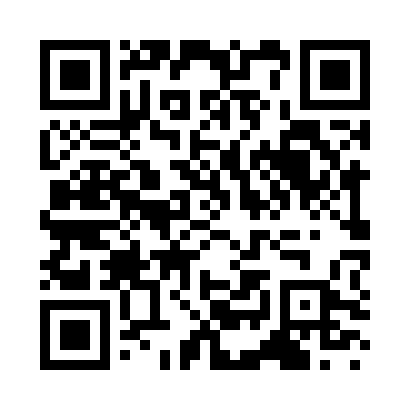 Prayer times for Auna di Sotto, ItalyWed 1 May 2024 - Fri 31 May 2024High Latitude Method: Angle Based RulePrayer Calculation Method: Muslim World LeagueAsar Calculation Method: HanafiPrayer times provided by https://www.salahtimes.comDateDayFajrSunriseDhuhrAsrMaghribIsha1Wed3:565:591:116:138:2410:192Thu3:545:581:116:148:2510:213Fri3:515:561:116:158:2710:234Sat3:495:551:116:158:2810:255Sun3:475:531:116:168:2910:276Mon3:445:521:116:178:3010:307Tue3:425:501:116:188:3210:328Wed3:395:491:116:198:3310:349Thu3:375:481:116:198:3410:3610Fri3:355:461:116:208:3610:3811Sat3:325:451:116:218:3710:4012Sun3:305:441:116:228:3810:4213Mon3:285:421:116:228:3910:4514Tue3:255:411:116:238:4110:4715Wed3:235:401:116:248:4210:4916Thu3:215:391:116:248:4310:5117Fri3:195:381:116:258:4410:5318Sat3:165:371:116:268:4510:5519Sun3:145:361:116:278:4710:5720Mon3:125:351:116:278:4810:5921Tue3:105:341:116:288:4911:0222Wed3:085:331:116:298:5011:0423Thu3:065:321:116:298:5111:0624Fri3:045:311:116:308:5211:0825Sat3:025:301:116:318:5311:1026Sun3:005:291:116:318:5411:1227Mon2:585:281:116:328:5511:1428Tue2:565:271:126:328:5611:1629Wed2:545:271:126:338:5711:1830Thu2:545:261:126:348:5811:1931Fri2:535:251:126:348:5911:21